فهرست مطالبمقدمهکمیتههای جوانب اخلاقی در تحقیقات علمی پوهنتون با هدف نظارت اخلاقی بر تحقیقات علمی تشکیل شده، با در نظرداشت اسناد ملی و بینالمللی، به شرکتکنندهگان، محققان، حامیان مالی، کارفرمایان، مؤسسات علاقهمند و سایر نهادها، مشاورة اخلاقی ارائه داده و طررالعمل پژوهشی ارائهشده را با الزامات پذیرفتهشدۀ اخلاقی، ملی و بینالمللی تطابق میدهد و در صورت عدم مغایرت با الزامات اخلاقی، جهت انجام تحقیق «مصوب اخلاقی» صادر نموده، در طول انجام تحقیق بر اجرای طرحهای تحقیقی نظارت میکند. اصل آثار و نتایج تحقیقات علمییی که طرزالعمل پژوهشی آن مصوب کمیتۀ اخلاق در تحقیقات علمی نباشد، صرفنظر از عواقب و ضمانتهای اداری و حقوقی، فاقد اعتبار و غیرقابل استناد و انتشار خواهد بود. الزامات اخلاقی و علمی در انجام تحقیقات علمی در چارچوب لوایح دانشگاه و مقررات وزارت تحصیلات عالی و سایر نهادهای تحقیقاتی بینالمللی از جمله سازمان فرهنگی آموزشی ملل متحد (UNESCO) بیان شده ست، در کشور ما نیز وزارت صحت عامه و وزارت تحصیلات عالی با الهام از آموزهها و فرهنگ اسلامی و ملی و همراهی با معیارهای بینالمللی، اقدام به تدوین و ابلاغ کدهای اخلاقی نموده، کمیتههای جوانب اخلاقی را برای نظارت اخلاقی در تصویب و اجرای طرحهای تحقیقی تشکیل دادهاست.کمیتة جوانب اخلاقی در تحقیقات علمی در چوکات معاونیت پژوهشی، امور فرهنگی و ارتباطات پوهنتون غالب در نیمة نخست سال 1399 ایجاد گردیدهاست.بخش اول: تعریفهااین بخش در 1 ماده و 17 بند و دربرگیرنده معنا و مفهوم اصطلاحات به کاررفته در طرز العمل است.بخش دوم: کمیتۀ جوانب اخلاقی در تحقیقات علمی پوهنتونکمیتة جوانب اخلاقی در تحقیقات علمی در سطح پوهنتون تشکیل میشود و وظیفۀ تشکیل و نظارت بر کمیتههای فرعی پوهنځیها و تحقیقات مربوط به آن را بر عهده دارد. صلاحیت کمیتة جوانب اخلاقی پوهنتون شامل رسیدهگی به اعتراض به مصوبات کمیتههای فرعی، رسیدهگی به پیشنهادها/طرحهای تحقیقاتی از نظر اخلاقی و...  است که در لایحة وظایفشان پیشبینیشدهاست.معاون پژوهشی، امور فرهنگی و ارتباطات پوهنتون، آمر کمیتة جوانب اخلاقی پوهنتون است. کمیتة جوانب اخلاقی پوهنتون، شامل 9 عضو بوده که به پیشنهاد معاون پژوهشی و تأییدی شورای علمی پوهنتون برای مدت سه سال انتخاب میشود و قابل تمدید است.بخش سوم: کمیتۀ فرعی جوانب اخلاقی پوهنحی در تحقیقات علمیاین بخش، ساختار و شرح وظایف کمیتههای فرعی را به عنوان نخستین سطح بررسی اخلاقی طرحهای تحقیقاتی مورد توجه قرار میدهد. کمیتههای فرعی در پوهنځیها، شفاخانة کادری، کلینیک حقوقی، کلینیک کادری و ... با تأیید و نظارت کمیتة جوانب اخلاقی پوهنتون در تحقیق تشکیل میشود. مدیر هر کمیتة فرعی توسط رئیس کمیتة جوانب اخلاقی پوهنتون پیشنهاد و توسط شورای علمی پوهنتون تأیید میگردد. کمیتة فرعی پوهنځی شامل 7 تن عضو است و اعضا توسط مدیر کمیتة فرعی پیشنهاد و توسط آمر کمیتة جوانب اخلاقی پوهنتون تأیید میگردد. مدت عضویت اعضای کمیتة فرعی سهسال و قابل تمدید است. پیشنهادهای پژوهشی تحقیقات علمی موضوع این طرزالعمل، در کمیتههای فرعی بررسی میگردد. فیصلۀ کمیتۀ فرعی در کمیتة جوانب اخلاقی در تحقیقات علمی پوهنتون تأیید، رد یا مورد تجدید نظر قرار میگیرد.بخش چهارم: اصول کلی ناظر بر کمیتههای جوانب اخلاقی در تحقیقات علمیکمیتة جوانب اخلاقی در تحقیقات علمی در دوسطح  (پوهنتون/کمیتة مرکزی و پوهنځیها، شفاخانة کادری، کلینیکها و ... کمیتههای فرعی)  تشکیل میشود. در این بخش، اصول کلی و مبنای تصمیمگیری در کمیتههای جوانب اخلاقی ارائه میشود و تصریح میکند که کمیتههای جوانب اخلاقی باید با رعایت انصاف، عدالت و بیطرفی، پیشنهادهای تحقیقی در حیطة علوم اجتماعی و طبیعی، به ویژه پیشنهادهای واجد آزمودنی انسانی (در حوزة طبابت(، را از نظر رعایت اصول قواعد اخلاقی در عین حال رعایت موازین حقوقی، شرعی و تمامی کدهای اخلاقی مورد بررسی و نظارت قرار دهند. نمودار زیر نشاندهندة ساختار کمیتههای جوانب اخلاقی در تحقیقات علمی است.بخش اول: تعریفهامادۀ 1: واژههای مندرج در این طرزالعمل، در معانی زیر به کار رفتهاند.کمیتۀ جوانب اخلاقی در تحقیقات علمی پوهنتون/ کمیتۀ مرکزی پوهنتون: کمیتۀ جوانب اخلاقی درتحقیقات علمی پوهنتون در تشکیل پوهنتون غالب ایجاد گردیده، مسؤول تشکیل و نظارت بر کمیتههای فرعی جوانب اخلاقی در تحقیقات علمیِ تحت پوشش خود و سایر وظایف محوله میباشد.2.1. کمیتۀ فرعی جوانب اخلاقی:  کمیتۀ فرعی جوانب اخلاقی در تحقیقات علمی در پوهنځیها، شفاخانۀ کادری وکلینیکها و به عنوان نخستین سطح بررسی اخلاقی طرحهای تحقیقی تشکیل میشود.3.1. عضو کمیته:  فردی که به اعتبار سمت خود عضو کمیته شده و با پایانیافتن سمت اش، عضویت آن ملغا میگردد.  4.1. پیشنهاد/طرح پژوهشی: سند متضمن پیشنهاد تحقیق، حاوی اطلاعات و شرح عملیات علمی، فنی و فیزیکیترتیب دادهشده با هدف نیل به یکدستآورد یا نتیجة مادی یا غیرمادی معقول، طی یکبرنامهریزی مدون ودقیق است. پیشنهاد پژوهشی باید توسط یک مرجع علمی معتبر تأیید شده باشد.  5.1. مصوبۀ اخلاقی:  نامهیی است که توسط رئیس کمیتۀ جوانب اخلاقی مبنی بر تصویب طرح پژوهشی و ملاحظات اخلاقی آن در کمیتة جوانب اخلاقی، به محقق ارائه میشود.6.1. حمایتکنندۀ تحقیق: شخص حقیقی یا حقوقی که تمام یا بخشی از بودجه یا نیروی انسانی تحقیق، تجهیزات، امکانات و سایر نیازهای طرح پژوهشی را تأمین میکند.7.1. شرکتکنندهگان/آزمودنی: به همۀ آن چه، به جز از مجریان امور، که در یک پژوهش جایگاهی دارند، شرکتکننده گفته میشود: پاسخگوها، مصاحبهشوندهها، مشاهدهشوندهها، و سایر شرکتکنندهگان در حوزۀ طبابت.اینها را آزمودنی میگویند: داوطلب سالم، مریض، کاربر، بستهگان متوفی، صاحب حرفه، هر شرکتکنندة دیگر و اشخاصیکه بر اساس پیشنهاد پژوهشی، توافق یا به موجب مقررات در تحقیق شرکت میکنند و تحقیق نزد آنها با اطلاعات مربوط به آنها یا با مواد بیولوژیک انجام میشود. 8.1. محقق یا مجری مسؤول: فرد معینی که مسؤولیت طراحی، هدایت، انجام تحقیق و حفظ حریم اخلاقی در تحقیق را بر عهده دارد و با امضای قرارداد تحقیقی، مسؤولیت حقوقی اجرای طرح را میپذیرد. هرگاه مجریان اصلی چند نفر باشند، حتا در فرض تساوی حقوق، کماکان باید یکنفر شخص حقیقی از میان آنان به عنوان مجری مسؤول تحقیق  (محقق) در پیشنهاد ارائهشده، معین و معرفی شود.9.1. مطالعات بینالمللی:  مطالعاتی که به صورت مشترک با مؤسسات دولتی یا غیردولتی و مؤسسات و سازمانهای بینالمللی یا سازمانهای سایر کشورها انجام میگیرد. مطالعاتی که به صورت مادی یا معنوی توسط سازمانها و مؤسسات بینالمللی مورد حمایت قرار میگیرد در زمرة مطالعات بینالمللی است.10.1. مطالعات چندمرکزی:  مطالعات چندمرکزییی که تمام مراکز تحت نظارت یک کمیتۀ پوهنتون باشند. 11.1. مطالعات کارآزمایی کلینیکی: مطالعاتی که در آن بخشهای عملی و کاربردی انجامشده کارهای میدانی و آزمایشگاهی را شامل میگردد: این گونه مطالعات در حوزۀ طبابت شامل ادویه و تجهیزات طبی یا روش تداوی جدیدی شده که بر روی آزمودنی انسانی آزمایش میگردد.12.1. مرکز ثبت: مرکز و وسیله الکترونیکییی است که تمام پژوهشها، اعم از نظری و عملی، در آن ثبت میگردد.13.1. کُدهای اخلاقی: مجموعۀ مقررات، الزامات یا راهنماهای اخلاقییی است که بر اساس ملاحظات اخلاقی از سوی مقام صلاحیتدار ابلاغ میشود.14.1. اصول بهینه: اصول بهینه  (GCP) Good Clinical Practice معیارهای بینالمللی پذیرفتهشده، جهت انجام مطالعات آزمایشگاهی و کارآزمایی کلینیکی میباشد.15.1. تصویب: اعلام کتبی و نظر کمیتۀ جوانب اخلاقی  (تأیید/تصویب، رد/عدم تصویب، و بازنگری/ تجدیدنظر)16.1. تعارض یا اشتراک منافع: شرایط مادی یا معنوییی که ممکن است نظر افراد را تحت تأثیر قرار داده، منجر به تصمیمگیری و نتیجهگیری بیطرفانه به موضوع نشود: تعارض یا اشتراک منافع ممکن است در ارتباط با محقق، حمایتکنندة مالی، اعضای کمیتۀ جوانب اخلاقی و سایر اجزای تحقیق پیش آید: مصادیق تعارض یا اشتراک منافع باید در تمام مستندات مربوط به صورت واضح بیان گردد.17.1. مرجع علمی معتبر: کمیتۀ جوانب اخلاقی در تحقیقات علمی و شورای علمی پوهنتون است که بر اساس مقررات در پوهنتون تشکیل میشوند و طرحهای تحقیقی را از نظر ضرورت اجرا، روش انجام تحقیق و سایر ملاحظات علمی و فنی بررسی مینمایند. 18.1. رعایت دقت و حفظ حقوق خواننده: پژوهشگر موظف است استناد خویش را با دقت و با ذکر جزییات کامل انجام دهد. در صورتی که فردی در اثر خود از ایدهها و اندیشههای دیگران استفاده کند، باید حقوق پدیدآورندهگان را در تولید اثر خود رعایت کرده، مرتکب دستبرد و سرقت علمی نگردد.19.1. صداقت و امانتداری: پژوهشگر مکلف است در اثر علمی خود بیطرفی را حفظ کرده، در خصوص ارائۀ اطلاعات با حفظ امانتداری با راستگویی و صداقت عمل کند. نویسنده نمیتوانند حقایق را کتمان کرده، خلاف حقیقت چیزی را بنویسد، در صورتی که چنین نماید حقوق خوانندهگان را در دانستن حقیقت ماجرا ضایع کردهاست.20.1.  ارجاعدهی کامل: پژوهشگر در خصوص ارجاع دهی باید عناصر استنادی را با جزییات کامل ارائه کند تا امکان بازیابی منبع برای خوانندهگان میسر باشد: محقق در ارجاعدهی به یکمنبع نباید چنان رفتار کند که به اصالت و استقلال آن خدشه وارد شود.بخش دوم: کمیتۀ جوانب اخلاقی پوهنتونماده 2: صلاحیتهای کمیتۀ جوانب اخلاقیبررسی و تأیید تأسیس کمیتههای جوانب اخلاقی فرعی؛ رسیدهگی به اعتراض نسبت به تصمیمات کمیتههای جوانب اخلاقی فرعی؛پاسخ به پرسشها و حمایت و توانمندسازی کمیتههای جوانب اخلاقی فرعی؛نظارت بر فعالیتهای کمیتههای جوانب اخلاقی فرعی؛ برنامهریزی و توانمندسازی اعضای هیئت علمی، محققان و دانشجویان در زمینة اخلاق در تحقیق؛ بررسی و تصویب اخلاقی طرحهای پژوهشی با موضوعات مختلف تئوریک و عملی؛بررسی پیشنهادهای پژوهشی ارجاعشده از سوی کمیتههای فرعی جوانب اخلاقی به دلیل تعارض یا اشتراک منافع؛ تدوین و اجرای برنامة راهبردی و عملیاتی جهت توسعة اخلاق در تحقیقات علمی؛ انحلال کمیتة جوانب اخلاقی فرعی در صورت عدم رعایت مقررات و معیارهای لازم توسط کمیتة تحت پوشش؛ ارزیابی مقالات از نظر اعتبار ملی و بینالمللی؛تبصره: کمیتة جوانب اخلاقی میتواند صلاحیت خود را در بررسی طرحهای پژوهشی به یک یا چند کمیتۀ فرعی توانمند واگذار نماید.مادۀ 3: اعضای کمیتۀ جوانب اخلاقیکمیته دارای نُه عضو به شرح زیر است:رئیس کمیته جوانب اخلاقی در تحقیقات علمی پوهنتون؛مشاور علمی پوهنتون؛یکتن از استادان فاکولتة طب معالجهوی علاقهمند به اصول اخلاقی در طبابت؛یکتن حقوقدان صاحب آثار معتبر علمی؛یکتن روحانی آشنا به امور اخلاق پژوهشی از نگاه اسلام؛یکتن از استادان برجستة فاکولتة طب دندان؛یکتن از اعضای با اعتبار جامعة مدنی؛یکتن از استادان برجستة فاکولتة اقتصاد؛یکتن از استادان برجستة کمپیوتر ساینس.تبصره:  محقق عضو کمیتة جوانب اخلاقی پوهنتون باید ترجیحاً دارای درجة تحصیلی دکتورا یا ماستری باشد.در کمیتة جوانب اخلاقی لازم است حداقل دوتن از بانوان عضویت داشته باشند.در صورت صلاحدید اعضا، کمیتة جوانب اخلاقی میتواند، برای جلسات خاص، از اشخاص باصلاحیت جامعه، به عنوان مشاور، جهت ارائة نظرات و بدون حق رأی، دعوت به عمل آورد.معاون پژوهشی، امور فرهنگی و ارتباطات، آمر کمیتة جوانب اخلاقی پوهنتون است.عضویت اشخاصی که به اعتبار سمت خود عضو کمیته میباشند، به محض پایان یافتن سمت، عضویتشان ملغا میشود.مادۀ 4: نحوۀ انتصاب اعضای کمیتهاعضای کمیته توسط آمر کمیته پیشنهاد و توسط شورای علمی پوهنتون تأیید میگردد. مدت عضویت اعضای انتخابی در کمیته سهسال و انتخاب مجدد آنان بلامانع است. آمر کمیته موظف است حداکثر ظرف دوماه پس از پایان عضویت یا استعفای عضو، جایگزین وی را با در نظر داشت مواد این طرزالعمل پیشنهاد نماید.مادۀ 5: شرایط عضویت اعضاءاعضا باید دورههای مرتبط بااخلاق در تحقیق را گذرانده و مهارتهای لازم به منظور تجزیه و تحلیل امور و برقراری ارتباط با دیگران برای کارگروهی را دارا باشند.عضو باید نسبت به شرایط عضویت و فعالیت در کمیتهها، شرایط لازم، انتشار نام و نام خانوادهگی، تشریفات، انتصاب، جایگزینی، عزل، استعفا و مدتزمان عضویت و تعارض یا اشتراک منافع و جزییات مربوط به آن آگاه باشد و موافقت خود را کتباً اعلام و امضا کند.مادۀ 6: دبیر کمیتهیکتن از پژوهشگران، که کارهای تحقیقی زیادی انجام داده، با ملاحظات اخلاقی در پژوهشهای علمی آشنا باشد، به پیش نهاد آمر کمیتة اخلاق و با اکثریت آرای اعضای کمیته، به عنوان دبیر کمیتة جوانب اخلاقی پوهنتون گماشته میشود.وظایف دبیر کمیته عبارت اند از:ادارة جلسات کمیته در غیاب آمر،تنظیم دستور کار، صورتجلسات، دعوت و حضور و غیاب اعضا، تعیین و دعوت از مشاوران، مکاتبات، امضای مصوبات و اخذ فورم امضاشدة بیان تعارض یا اشتراک منافع اعضا.مادۀ 7: تشکیل جلسات کمیتهاعضای کمیته باید پیش از جلسه، زمان کافی برای بررسی اسناد مربوطه داشته باشند.تمام اعضای کمیته باید شخصاً در جلسات حضور یابند.حضور آمر یا دبیر کمیته برای رسمیتیافتن جلسه ضروری است.جلسات باید با رعایت حد اعلای محرمیت و حسن نیت و بدون هرگونه تعارض یا اشتراک منافع تشکیل شود.چنانکه هر یک از اعضای کمیته با مجری مسؤول، حامی مالی یا سایر مجریان طرح، تعارض یا اشتراک منافع داشته باشند، باید مراتب را اعلام کنند؛ در این صورت آن عضو فاقد حق رأی در تصویب یا رد آن طرح پژوهشی خواهد بود و هنگام بررسی طرح پژوهشیِ وی، باید خودِ پیشنهادکنندة پژوهش جلسة کمیته را ترک کرده، در جلسه حضور نداشته باشد.تبصرۀ 1 :ا عضای کمیته در هر جلسه لازم است فورم ضمیمة مربوط به بیان تعارض یا اشتراک منافع را امضا نمایند.حدنصاب لازم برای تشکیل و رسمیتیافتن جلسات کمیته، حضور نصف به علاوة یک کل اعضای کمیته است. حد نصاب رأیگیری دوسوم اعضای حاضر میباشد.تبصرۀ 2:  هرگاه جلسه از حد نصاب مقرر برای رأیگیری خارج شود، طرح پژوهشی مربوط باید در جلسة بعدی مجدداً به رأی گذاشته شود.در هر جلسة کمیته، باید صورتجلسه توسط آمر یا دبیر کمیته تنظیم و به امضای حاضران در آن جلسه رسانده شود.درج موارد زیر در صورتجلسات کمیته ضروری است:تاریخ تشکیل جلسه به روز، ماه و سال، ساعت و مدت برگزاری جلسه، محل تشکیل جلسه، نام و نام خانوادهگی تدوینکنندة گزارش، نام و نام خانوادهگی و عنوان حاضران و غایبان جلسه. اطلاعات مهم شناسایی راجع به تصمیمات کمیتههای فرعی که مورد اعتراض قرارگرفتهاند؛ شامل شمارة طرح، عنوان کامل طرح، نوع تحقیق و نام و نام خانوادهگی مجری تحقیق و وابستهگی مؤسساتی و شماره و نام مرجع تأییدکنندة علمی طرح پژوهشی یا تغییرات در طرح پژوهشی (نظریة کمیته فرعی به طور کامل ذکر گردد). سایر بحثهای جلسات کمیتة جوانب اخلاقی، موضوع و جزییات بحث و تصمیمهای اتخاذشده. نام و نام خانوادهگی اعضای کمیته با ذکر رتبة علمی، درجة تحصیل و سمت آنها در کمیته جهت امضای اعضا.نظر موافقان و مخالفان باید در صورتجلسه درج و با حفظ محرمیت نگهداری شود.ارائۀ نظرات کتبی اعضای غایب نیز برای روشنسازی بحث و گفت و گو مجاز است، اما فقط آن اعضایی که در جلسة کمیته شرکت نمودهاند، حق رأی دارند. نظرات کتبی اعضای غایب در جلسه، قرائت و به صورتجلسه ضمیمه میشود.مادۀ 8: رسیدهگی به اعتراضات و شکایات هر طرح پژوهشی، ادعا یا گزارش همچنین اعتراض به تصمیمات کمیتههای فرعی، باید در کمیتة جوانب اخلاقی پوهنتون حداکثر ظرف سیروز کاری از تاریخ تسلیم، مورد بررسی قرار گرفته و پاسخ آن ابلاغ شود.درخواستها و مکاتبات با کمیتة جوانب اخلاقی پوهنتون، باید توسط مجری مسؤول طرف اعتراض ارائه شود. کمیته میتواند از مجری مسؤول بخواهد به سؤالات مورد نظر کمیته پاسخ دهد.برای هر اعتراضی که توسط کمیته بررسی و تصویب میشود، سندی متضمن مندرجات زیر صادر خواهد شد:نام و نام خانوادهگی مجری مسؤول یا شخص معترض؛عنوان طرح و مشخصات طرح پژوهشی؛تاریخ دریافت اعتراض؛خلاصة اعتراض؛نتیجة بررسی کمیته به صورت قبول یا رد طرح پژوهشی یا پاسخ به اعتراض؛ امضای دبیر؛ فهرست اعضای کمیته که در آن جلسه در تصمیمگیری مشارکت داشتهاند. تصمیم کمیتة جوانب اخلاقی در تحقیقات علمی پوهنتون در خصوص اعتراض به تصمیم کمیتة فرعی، قطعی و غیرقابل اعتراض است.مجری مسؤول یا هر فرد ذینفع میتواند به تصمیم کمیته در خصوص طرحهای پژوهشی ارایهیافته به کمیته اعتراض نماید. اعتراضکننده باید اعتراض خود را ظرف مدت سیروز کاری از تاریخ دریافت تصمیم کمیته، همراه مدارک لازم و توضیحات کمیته در خصوص علل رد طرح پژوهشی و پاسخ متقاضیِ بررسی مجدد به آنها، به صورت مکتوب به دبیر کمیتة جوانب اخلاقی پوهنتون تسلیم کند.مادۀ 9: بودجۀ کمیتههزینة کمیته از هزینههایی که پوهنتون برای تحقیقات در نظر میگیرد، پرداخت میشود.مادۀ 10: گزارشهای کمیته(1)  حداکثر ظرف سهماه پس از پایان سال، کمیتة جوانب اخلاقی پوهنتون باید گزارش سالانۀ خود را به معاون پژوهشی و امور فرهنگی و ارتباطات پوهنتون ارائه کند.(2)  گزارش کمیته باید شامل اطلاعات زیر باشد:1.  نام، وابستهگی و مشاغل اعضای کمیته؛2.  تعداد و تاریخ جلسات برگزارشده؛3.  فهرستی از طرحهای بررسیشده و ذکر نوع طرح و تصمیمهای اتخاذشده )تعداد طرح دریافتی، انواع طرح، تعداد طرح مصوب و رد شده(؛4. تاریخ پذیرش تقاضا تا تصمیم نهایی در مورد هر درخواست یا اعتراض؛5. آموزشهای انجامشده توسط کمیته و اعضای آن؛6. سایر مباحث و تصمیمات اتخاذشده؛7. گزارش پیشرفت برنامههای راهبردی و عملیاتی اخلاق در تحقیق؛8. خلاصة گزارش فعالیت کمیتههای فرعی تحت پوشش.بخش سوم:  کمیتههای فرعی جوانب اخلاقی در تحقیقات علمیمادۀ 11:  تشکیل کمیتههای فرعی(1)  هر پوهنحی که دارای حداقل هشتتن محقق با درجه دکترا و ماستری باشد، میتواند با تأیید کمیتة جوانب اخلاقی پوهنتون، به تشکیل یک کمیتة فرعی جوانب اخلاقی در تحقیقات علمی اقدام کند.(2)  چند مرکز یا مکان تحقیقی میتوانند به صورت مشترک، با موافقت کمیتة جوانب اخلاقی پوهنتون به تشکیل یککمیتة فرعی جوانب اخلاقی در تحقیقات علمی اقدام نمایند.(3)  تأمین فضای فیزیکی و تجهیزات لازم اداریِ کمیته به عهدة پوهنتون خواهد بود.(4)  پوهنځی متقاضی تأسیس کمیتة فرعی باید درخواست خود را همراه ترکیب اعضای پیشنهادی و همراه با توجیه کافی در خصوص نیاز به تشکیل کمیتة فرعی به آمر کمیتة جوانب اخلاقی در تحقیقات علمی اعلام کند. کمیته ضمن بررسی ضرورت تشکیل کمیتة فرعی، در صورت احراز شرایط، موافقت خود را با تشکیل کمیتة فرعی، توسط آمر کمیته اعلام میدارد.(5)  در حالاتی که ظرفیت تشکیل کمیتة فرعی وجود نداشته باشد، بر اساس این طرز العمل، وظایف و فعالیتهای کمیتةفرعی جوانب اخلاقی، توسط کمیتة جوانب اخلاقی پوهنتون انجام خواهد شد.مادۀ 12:  صلاحیت کمیتۀ فرعیتمام طرحهای پژوهشی ابتدا در کمیتة فرعی بررسیشده و با ذکر دلایل موافق و مخالف به کمیتة مرکزی ارسال میشوند؛سپس در کمیتة مرکزی مجدداً بررسی و در مورد آنها تصمیم گرفته میشود؛ یعنی یا پذیرفته میشوند یا رد میگردند، اما پوهنځیهای که از این کمیته برخوردار نیستند، میتوانند طرحهای پژوهشی خویش را مستقیماً به کمیته جهت تصویب ارسال نمایند.مادۀ 13:  اعضای کمیتۀ فرعی(1)  کمیتة فرعی متشکل از هفتتن عضو و شامل افراد زیر است:رئیس پوهنحی یا آمر یکی از دیپارتمنتها؛یکتن روحانی آشنا بااخلاق پژوهشی از نگاه اسلام؛یکتن حقوقدان؛یکتن اقتصاددان؛یکتن از جامعة مدنی که فعالیتهایش با گرایش کمیته همسویی داشته باشد؛یکتن از محققان برجسته در راستای گرایش کمیته؛یکی از استادان صاحب آثار در رشتة تخصصی کمیته.(2)  عضویت حداقل یکتن از بانوان در کمیتة فرعی اخلاق تحقیق ضروری است.(3)  مشاوران کلیه افراد مرتبط با موضوع طرح، میتوانند در جلسه، با صلاحدید اعضای کمیته، توسط دبیر کمیته جهت شرکت در جلسة کمیتة فرعی و اظهار نظر بدون حق رأی دعوت شوند.مادۀ 14:  نحوۀ انتصاب اعضای کمیتۀ فرعی(1)  مدیر کمیتة فرعی به پیشنهاد آمر کمیتة جوانب اخلاقی پوهنتون و با تأیید شورای علمی پوهنتون به این سمت منصوب میشود.(2) مدیر کمیتة فرعی موظف است اعضای کمیتة فرعی جوانب اخلاقی در تحقیقات علمی را به آمر کمیتة جوانب اخلاقی پوهنتون پیشنهاد نماید.(3) مدیر کمیته حداکثر ظرف دوماه، پس از لغو عضویت یا استعفای عضو، جایگزین وی را با در نظر داشت مواد اینطرز العمل پیشنهاد و با تأیید کمیتة جوانب اخلاقی پوهنتون منصوب مینماید.مادۀ 15:  شرایط عضویت اعضای کمیتۀ فرعیدورة عضویت اعضای کمیتههای فرعی، سهسال و انتخاب مجدد آنان بلامانع است.در صورت عدم رعایت مقررات کمیتة جوانب اخلاقی توسط هر یک از اعضا، برکناری عضو مربوطه توسط مدیر کمیتة فرعی، با رأی اکثریت اعضا مقدور است.عضو باید واجد مدارک و مدارج علمی و شغلی  (مستند به سند رسمی( مقرر در این طرز العمل باشد.عضو باید حتیالمقدور در حوزة اخلاق در تحقیق شناختهشده باشد و تمایل و علاقة کافی به اخلاق پژوهشی و مشارکت در مباحث مرتبط با تحقیقات داشته باشد.عضو باید دورههای مرتبط بااخلاق در تحقیق را، که مقام صلاحیتدار برگزار یا تأیید کرده، گذرانده و مهارتهای لازم به منظور تجزیه و تحلیل امور و برقراری ارتباط با دیگران برای کار دستهجمعی در گروه را دارا باشد.عضو باید موافقت خود را با انتشار نام و نام خانوادهگی و شغل اصلی خود در صورتجلسات، مصوبات، گزارشها و... اعلام کند.عضو باید سمت خود و شرایط عضویت و فعالیت در کمیتهها را بپذیرد و جلسات کمیته باید با رعایت حد اعلای محرمیت و حسن نیت و به دور از هرگونه تعارض یا اشتراک منافع تشکیل شود.مادۀ 16:  مدیر کمیتۀ فرعی(1) مدیر کمیتة فرعی، در اولین جلسه، بر بنیاد تجربة کاری، یکتن آشنا به ملاحظات اخلاقی در تحقیقات علمی را، با اکثریت آرا، بهعنوان دبیر کمیته انتخاب مینماید.(2) وظایف دبیر کمیتة فرعی عبارت اند از:ادارة جلسات کمیته در غیاب مدیر؛تنظیم دستور کار، صورتجلسات، دعوت و حضور و غیاب اعضا، تعیین و دعوت از مشاوران، مکاتبات و اخذ فورم امضاشده، بیان تعارض یا اشتراک منافع اعضا؛تبصره: در صورتی که دبیر کمیته از اعضای کمیتة فرعی انتخابشده باشد، در جلسات کمیته حق رأی خواهد داشت. دبیر کمیتة فرعی باید درخواست رسیدهگی را از مجری مسؤول یا نماینده رسمی وی بپذیرد. کمیتة فرعی میتواند برای بررسی طرح پژوهشی از مجری مسؤول بخواهد تا به سؤالات مورد نظر کمیته پاسخ دهد.مادۀ 17:  تشکیل جلسات کمیتۀ فرعی(1) اعضای کمیتة فرعی باید شخصاً در جلسات حضور یابند.  حضور مدیر کمیته برای رسمیتیافتن جلسه ضروری است.(2) اعضای کمیتة فرعی باید برای بررسی اسناد مربوط، پیش از جلسه زمان کافی داشته باشند. لازم است تا تغییرات به تأیید کمیتة اخلاق رسیده و به مجری اعلام گردد.(3) حدنصاب لازم برای تشکیل و رسمیتیافتن جلسات کمیتة فرعی، نصف به علاوة یکِ کل اعضا )حداقل پنجتن( است. حدنصاب رأیگیری دوسوم اعضای حاضر میباشد.(4) در هر جلسة کمیتة فرعی، باید صورتجلسه توسط مدیر کمیته، تنظیم و به امضای حاضران در آن جلسه رسانده شود. صورتجلسه باید شامل مندرجات زیر باشد:تاریخ تشکیل جلسه به روز، ماه و سال، ساعت و مدت برگزاری جلسه، محل تشکیل جلسه، نام و نام خانوادهگی تدوینکنندة صورتجلسه، نام و نام خانوادهگی حاضران و غایبان جلسه و تعداد طرحهای مصوب و ردشده.اطلاعات مهم شناسایی شامل شناسه (کد) طرح، عنوان کامل طرح، نوع تحقیق، نام و نام خانوادهگی مجری تحقیق و شماره و نام مرجع تأییدکنندة علمی طرح پژوهشی یا تغییرات در طرح پژوهشی، باید به طور کامل ذکر گردد. در صورتیکه طرح مورد نظر، پایاننامة دانشجویی باشد، ذکر مقطع پایاننامه، نام و نام خانوادهگی دانشجو و استاد راهنما نیز الزامی است.در مواردی که طرح در جلسات قبل عنوان و مجدداً به کمیته ارسالشده باشد، علاوه بر اطلاعات شناسایی مجری و طرح پژوهشی  (بند قبل) تاریخ و شمارة جلسهیی که قبلاً طرح در آن بررسی شدهاست نیز ذکر شود.موضوعات اخلاقی، شرایط، توصیهها و تصمیمات کمیته و ذکر نظرات موافق و مخالف در خصوص هر طرح حتمی است.سایر بحثهای جلسات کمیته جوانب اخلاقی، با ذکر موضوع و تصمیمهای اتخاذشده.در انتها نام و نام خانوادهگی اعضای کمیته و سمت آنها در کمیتة جوانب اخلاقی درجشده و توسط اعضا امضا گردد.(5) کمیتة فرعی باید تمامی مستندات و مدارک ارائهشده از سوی مجری مسؤول و گزارشهای واصله و صورتجلسات خود را حداقل به مدت ده سال نگهداری کند.مادۀ 18:  نحوۀ رسیدهگی به طرحها طرح پژوهشی توسط نامة رسمی از آدرس دیپارتمنت مربوطه به کمیتة فرعی جوانب اخلاقی ارسال میشود. هر طرح پژوهشی، درخواست، ادعا یا گزارش مرتبط با شرح وظایف و اختیارات کمیتة فرعی، باید حداکثر تا بیستوپنج روز کاری از تاریخ تسلیم، مورد بررسی قرارگرفته و پاسخ آن ابلاغ شود. چنان که هر یک از اعضای کمیتة فرعی با مجری مسؤول، حامی طرح یا سایر مجریان، تعارض یا اشتراک منافع داشته باشند، باید مراتب را اعلام کنند. چنین عضوی در تصویب یا رد آن طرح پژوهشی فاقد حق رأی خواهد بود.تبصره 1 : طرحهای پژوهشییی که مجری مسؤول آن، یکی از اعضای کمیتة فرعی باشد، نباید در کمیتة فرعی مورد بررسی قرار گیرد. این طرحهای پژوهشی باید جهت بررسی به کمیتة فرعی دیگری و یا به کمیتة جوانب اخلاقی پوهنتون ارسال شود.تبصره 2 : در هر جلسه لازم است فورم بیان تعارض یا اشتراک منافع، برای طرحهای مورد بررسی، توسط اعضای کمیته امضا شود. رد طرح پژوهشی یا تقاضای تغییر و اصلاح آن باید با ذکر دلیل به اطلاع مجری مسؤول طرح رسانده شود.مجری مسؤول میتواند پس از انجام اصلاحات، طرح پژوهشی را جهت بررسی مجدد به کمیتة فرعی تقدیم کند.در صورتیکه پس از تصویب طرح پژوهشی در کمیتة جوانب اخلاقی، تغییراتی در طرح پژوهشی صورت گیرد، مجری مسؤول ملزم است تغییرات صورت گرفته را به کمیتة جوانب اخلاقی اعلام نماید. ارائة نظرات کتبی اعضای غایب نیز برای روشنسازی بحث و گفت و گو مجاز است، اما فقط آن اعضایی که در جلسة کمیتة فرعی شرکت نمودهاند، حق رأی دارند. نظرات کتبی اعضای غایب در جلسه قرائت و به صورتجلسه ضمیمه میشود. در طرحهای تحقیقی چندمرکزی، که در چند پوهنتون اجرا میشوند، تصویب طرح پژوهشی در کمیتة فرعیِ حداقل دومرکز همکار در طرح ضروری است.تبصره: در طرحهای تحقیقییی که توسط چند مرکز انجام میشود، اگر تمام مراکز همکار تحت نظر یک کمیتة جوانب اخلاقی پوهنتون باشند، تصویب طرح در یککمیتة فرعی کافی است. کمیتة جوانب اخلاقی فرعی میتواند برای تسریع در امور، پاسخگویی به مجریان طرحها، کارگروهی را به منظور بررسی اولیه و غربالگری طرحها تعیین نماید. تعداد اعضای کارگروه غربالگری سهتن میباشند که با حکم مدیر کمیته منصوب میشوند. یکی از سهعضو تعیینشده به عنوان مسؤول کارگروه غربالگری منصوبشده و مسؤولیت همآهنگی فعالیتهای گروه و تهیة صورتجلسات را به عهده خواهد داشت. اعضای کارگروه غربالگری باید تمام طرحهای رسیده به کمیته را مطالعه و بررسی کرده، حداکثر سههفته پس از تاریخ وصول نظر خود را به دبیر کمیته، اعلام کنند. تمام مصوبات کارگروه غربالگری باید در نخستین جلسة کمیته، به اطلاع و تأیید کمیتة فرعی جوانب اخلاقی برسد. برای هر طرح پژوهشییی که توسط کمیتة فرعی بررسی و تصویب میشود، یک مصوبة کمیتة جوانب اخلاقی صادر و به مجری مسؤول طرح پژوهشی ارسال میشود. مصوبه برای هر طرح پژوهشی باید جزئیات زیر را شامل باشد:مشخصات کمیتة فرعی تصویبکنندة طرح پژوهشی؛نام و نام خانوادهگی و اطلاعات مجری مسؤول، حامی مالی طرح؛شناسه یا کد مصوبة کمیته؛عنوان تحقیق؛تاریخ دریافت آخرین ویرایش طرح پژوهشی؛تاریخ رسیدهگی؛نتیجة بررسی کمیته (قبول یا رد(؛فهرست مستنداتی که جهت بررسی طرح پژوهشی مورد بررسی قرارگرفتهاست؛هرگونه توضیح جهت پیگیری و ارسال گزارشهای لازم در طول اجرای طرح؛ امضای مدیر یا دبیر کمیته.مادۀ 19:  بودجۀ کمیتۀ فرعیهزینة کمیتههای فرعی توسط پوهنتون تأمین میشود.مادۀ 20:  گزارشهای کمیتۀ فرعیحداکثر ظرف یکماه پس از پایان سال، کمیتة فرعی باید گزارش سالانة خود را آماده و به کمیتة جوانب اخلاقیپوهنتون ارائه نماید.گزارش کمیتههای فرعی باید شامل اطلاعات زیر باشد:نام و مشاغل اعضای کمیته؛وضیعت حضور و غیاب اعضای کمیته در جلسات؛تعداد و تاریخ جلسات برگزارشده؛فهرست طرحهای پژوهشی بررسیشده و تصمیمهای اتخاذشده شامل رد یا تصویب هر طرح پژوهشی؛تاریخ پذیرش تقاضا و تاریخ اتخاذ تصمیم نهایی در مورد هر درخواست؛آموزشهای انجامشده توسط کمیته و اعضای آن؛سایر مباحث و تصمیمات اتخاذشده؛تفسیر فعالیت سالانة کمیته؛بودجة سالانه و هزینههای کمیته؛ سایر فعالیتهای کمیته.بخش چهارم: اصول کلی ناظر برکمیتههای جوانب اخلاقیمادۀ 21: کمیتههای جوانب اخلاقی در تحقیقات علمی باید با رعایت انصاف و بیطرفی، طرحهای پژوهشی را در همه بخشها، با توجه به وضعیت اقتصادی، اجتماعی، سیاسی و مسایل فرهنگییی که در تعالی و ترقی و بهبود جامعه مؤثر هستند، مورد بررسی قرار داده، در راستای هر طرح، به گونة مشخص اظهار نظر نماید.مادۀ 22: در طراحی و اجرای طرحهای تحقیقی باید هنجارهای پذیرفتهشدة اخلاق در تحقیق  )به ویژه اصل احترام به کرامت ذاتی انسانها، عدم تبعیض علیه گروههای خاصی از افراد، توجه و حساسیت برای مراقبت از گروههای آسیبپذیر، فواید و مضرات احتمالی تحقیق برای اشتراککنندهگان/آزمودنیها و سایر انسانها، موجودات زنده و محیط زیست، توزیع عادلانه فواید و ضررهای احتمالی تحقیق، حفظ اطلاعات و اسرار اشتراککنندهگان/ آزمودنیها به شکل محرمانه و احترام به حریم خصوصی و حقوق شهروندی افراد، احترام به تصمیمات آگاهانه و پرهیز از اعمال هرگونه اجبار و تهدید، همچنین رعایت تمام کدها و راهنماهای اخلاقی)  موردتوجه قرار گیرد. در انجام تحقیق، منافع ناشی از تحقیق به طور متعارف و معقول باید از ضررهای آن بیشتر بوده، این منافع و مضار، منصفانه و عادلانه بین تمامی طرفهای ذیربط از جمله شرکتکنندگهان و جامعه تقسیم شود. در صورتی که منافع تحقیق قابلمحاسبه نباشد، ضرر تحقیق باید بسیار کم و با نظر کمیتة جوانب اخلاقی قابل اغماض باشد. اشتراککنندهگان/  آزمودنیهای انسانی باید جهت شرکت در تحقیق، رضایت کامل داشته، فرم رضایتمندی را تکمیل کرده و به صورت آزادانه و داوطلبانه در تحقیق سهیم شوند.  همچنین باید حد اعلای محرمیت در اجرا و گزارش نتایج طرحهای تحقیقی رعایت گردد. کمیتة جوانب اخلاقی پس از تصویب طرح پژوهشی نیز با هدف حفظ کرامت انسانی، در تمام مدت اجرای تحقیق، بر آن نظارت اخلاقی مستمر داشته باشد و در هر زمان که تشخیص دهد محقق از رعایت شرایط اخلاقی مندرج در مصوبه عدول کرده، میتواند تصویب خود را در مورد ادامة تحقیق یا انتشار یافتههای ناشی از آن یا به کارگیری دستآوردهای آن، به صورت مطلق یا مقید لغو نماید.مادۀ 23:  کمیتههای جوانب اخلاقی باید در بررسی و تأیید طرحها از رعایت موارد زیر اطمینان حاصل کنند:معیارها و کدهای اخلاقی در تحقیق )عمومی و اختصاصی) قبل، هنگام اجرا و پس از پایان تحقیق، زمان ارائة مقاله و انتشار نتایج؛برقراری ارتباط کلامی و عملی مناسب میان تمام اجزای انسانی تحقیق، با توجه به قومیتهای مختلف کشور؛وجود تأیید توسط یکمرجع علمی معتبر؛صلاحیت علمی مجری مسؤول و محققان همکار تحقیق؛اصول اخلاقی در ارتباط با محقق و حامی مالی، مانند بیان هرگونه تعارض یا اشتراک منافع؛ عدم تحمیل هزینة اضافی به اشتراککنندهگان/آزمودنیها صرفاً به دلیل مشارکت و همکاری در تحقیق؛اصول محرمیت در اجرا و گزارش نتایج تحقیق؛شرایط مطالعه بر روی گروههای آسیبپذیر؛امکان جبران خسارت، از زمان شروع تحقیق.مادۀ 24:  کمیته میتواند در راستای دستیابی به اهداف خود، با شرکتکنندهگان، محققان، حامیان مالی، کارمندان، و بخشهای مختلف به صورت مستقیم یا غیرمستقیم، ارتباط لازم را برقرار کند.مادۀ 25:کمیته باید طرح پژوهشی یا تغییرات اعلامشده در مورد یک طرح پژوهشی مصوب را به موقع و با استقلال رأی، از نظر اخلاقی بررسی نماید و نظر نهایی خود را در خصوص طرح پژوهشی اعلام نماید. اگر تصویب اخلاقی طرح پژوهشی توسط کمیتة اخلاقی، موقوف به بررسی و شناخت ماهیت علمی تحقیق باشد، کمیته علاوه بر اخذ نظر یکمرجع علمی معتبر، میتواند بررسیهای لازم را انجام دهد. عدم تصویب صریح، رد تلقی میشود. تصویب نمیتواند مشروط باشد. کمیته میتواند جهت تصویب، تغییراتی را در طرح پژوهشی درخواست نماید و پس از اعمال تغییرات مورد نظر کمیته، توسط مجری مسؤول، طرح پژوهشی باید به تصویب کمیتة جوانب اخلاقی برسد. کمیته در تصمیمگیری، باید مستقل از تأثیرات سیاسی، سازمانی، حرفهیی و اقتصادی و با پرهیز از هر شکل از تعارض یا اشتراک منافع عمل نماید. امور فوق برحسب مادههای ذکرشده و مطابق با سطح کمیتهها اعمال میشود.مادۀ 26:هر یک از اعضای کمیتة جوانب اخلاقی، محققان یا همکاران محققان باید در صورت آگاهی از هرگونه نقص یا اشکال احتمالی در تحقیقات آن را به مسؤول کمیتة جوانب اخلاقی تصویبکننده گزارش نمایند. این کمیته نیز باید مراتب مذکور را به مقام صلاحیتدار منعکس نماید.این طرز العمل در 4 بخش، 26 ماده و 8 تبصره در جلسة شورای علمی پوهنتون به تاریخ  29 اسد 1399 طی پروتکل شماره 5  مورد تصویب قرار گرفت.بااحترامپوهاند محمدناصر رهیابرئیس پوهنتون غالبِ هرات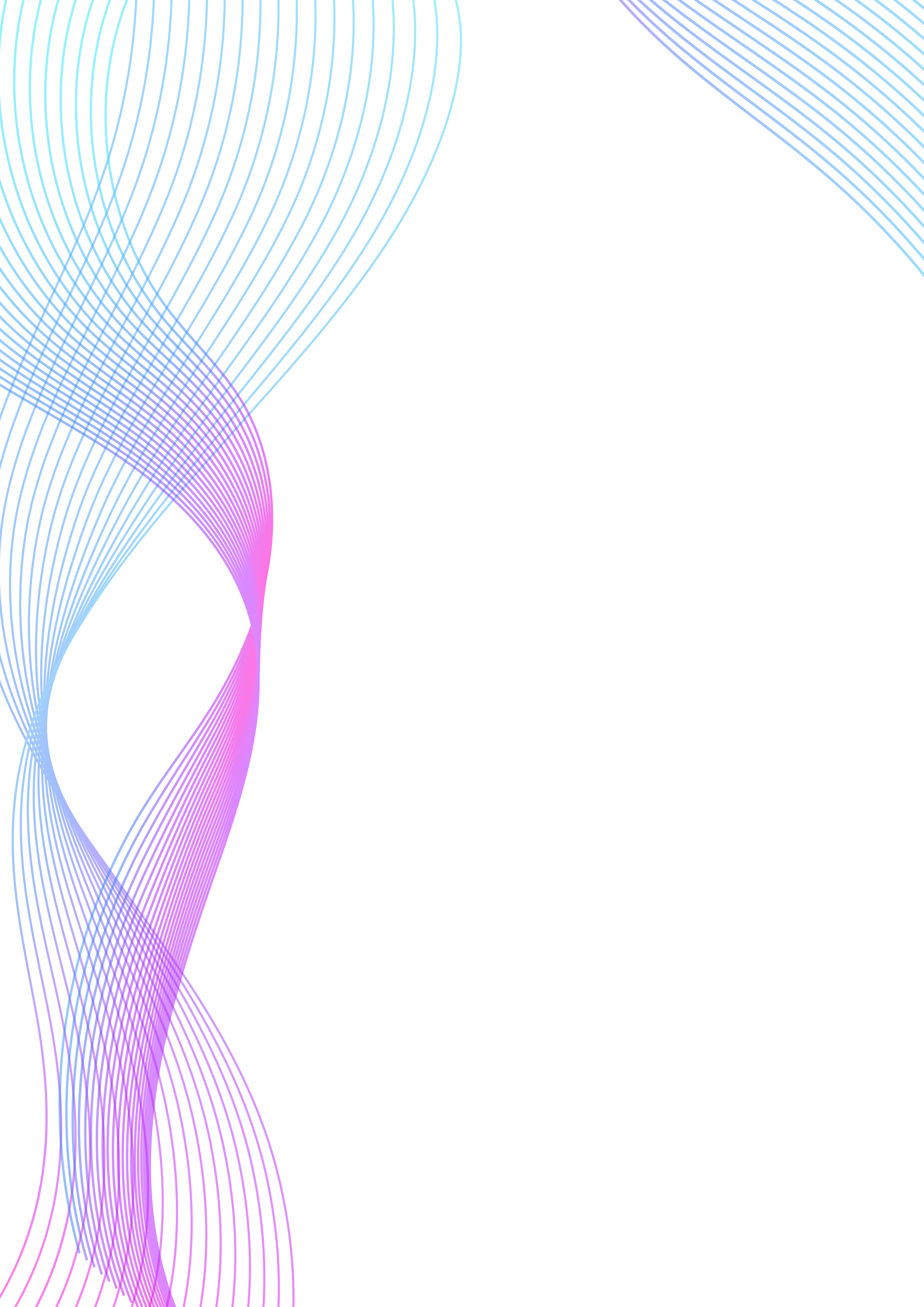 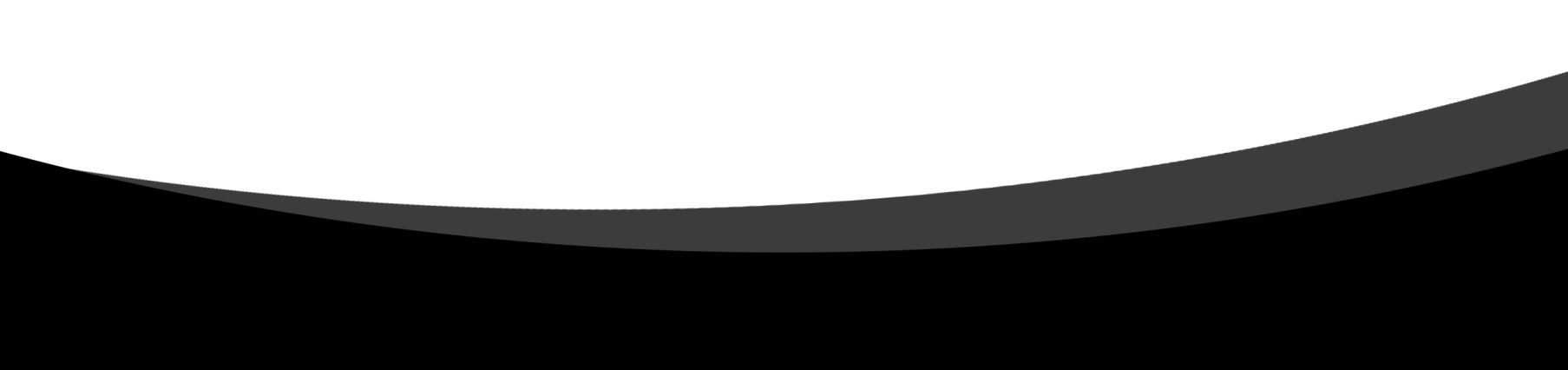 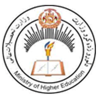 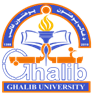 